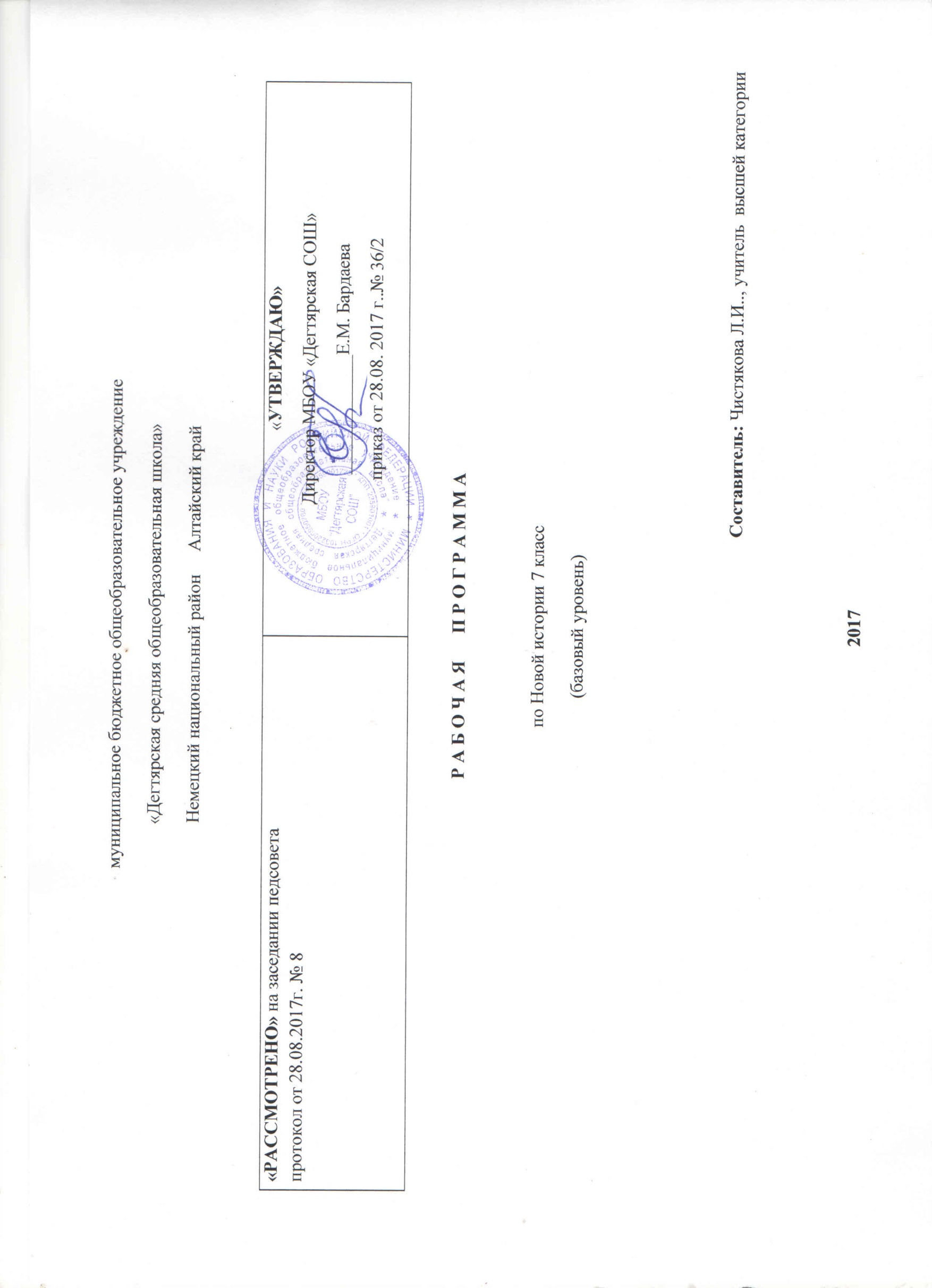 Пояснительная записка.Содержание учебного предмета «История» в основной школе (6-9) изучается в рамках двух курсов: «История России» и «Всеобщая история».Основные нормативные документы, на основании которых разработана рабочая программа:Рабочая программа по Новой истории соответствует требованиям федерального государственного образовательного стандарта основного общего образования на базовом уровне и составлена на основе:- Федерального государственного образовательного стандарта основного общего образования (Приказ Минобрнауки РФ от 17декабря . № 1897),  - Основной образовательной программы основного общего образования МБОУ «Дегтярская средняя общеобразовательная школа» - Рабочих программ. Всеобщая история. Предметная линия учебников А. А. Вигасина, О. С. Сороко-Цюпы.  5-9 классы.М. «Просвещение», . Предметная линия учебников А.А. Вигасин- О.С. Сорока- Цюпа 5-9 классы входит в федеральный перечень учебников, рекомендованных Министерством образования РФ к использованию  в образовательном процессе в общеобразовательных школахВ соответствии с базисным учебным планом предмет «Всеобщая история» относится к учебным предметам, обязательным для изучения на ступени среднего (полного) общего образования. Базисный учебный план для образовательных учреждений Российской Федерации в целом выделяет не менее 182 часов на изучение всеобщей истории в 5—9 классах основной школы: в 5 классе — 68 ч   в 6 классе —  не менее 28 ч  в 7 классе — не менее 26 ч  в 8 классе —  не менее 26 ч  в 9 классе —  не мене 34  ч Предполагается, что усвоение учащимися курсов всеобщей истории в 5—9 классах станет основополагающим для понимания и осмысления курса «Истории России с древнейших времён» с 6 по 11 класс.В авторской программе выделяется на изучение курса 26 часов, а на историю России выделяется не менее 40 часов, то в рабочей программе выделены 2 урока на вводный урок и урок итогового повторения.Срок реализации программы: 1 год, на текущий учебный год   Учебно – методическое обеспечение реализации программы.Рабочие   программы « Всеобщая история».  Предметная линия учебников  А.А.Вигасин- О.С. Сорока- ЦюпаМ.: Просвещение, 2014Всеобщая история. История Нового времени, 1500-1800 гг.: учебник общеобразовательных учреждений / А. Я. Юдовская, А. А. Баранов, Л. М.  - М.: Просвещение, 2017Всеобщая история .История Нового времени, 1500-1800 гг.: А. Я. Юдовская, Л.М. Ванюшкина  и др. Поурочные разработки 7класс..М:.Просвещение ,2014 годПособия для учителя:Всеобщая история. История Нового времени, 1500-1800 гг.: Проверочные и контрольные работы А. Я. Юдовская, Л.М. Ванюшкина  идр..М:.Просвещение ,2014 годПланируемые результаты обучения и освоения содержания курса.  Личностные результаты: осознание своей идентичности как гражданина страны, члена семьи, этнической и религиозной группы, локальной и региональной общности;освоение гуманистических традиций и ценностей современного общества, уважение прав и свобод человека;осмысление социально-нравственного опыта предшествующих поколений, способность к определению своей позиции и ответственному поведению в современном обществе;понимание культурного многообразия мира, уважение к культуре своего и других народов, толерантность.Метапредметные результаты:способность сознательно организовывать и регулировать свою деятельность – учебную, общественную и др.;владение умениями работать с учебной и внешкольной информацией (анализировать и обобщать факты, составлять простой и развернутый план, тезисы, конспект, формулировать и обосновывать выводы и т.д.), использовать современные источники информации, в том числе материалы на электронных носителях;способность решать творческие задачи, представлять результаты своей деятельности в различных формах (сообщение, эссе, презентация, реферат и др.);готовность к сотрудничеству с соучениками, коллективной работе, освоение основ межкультурного взаимодействия в школе и социальном окружении и др.активное применение знаний и приобретённых умений , освоенных в школе  и в повседневной жизни, продуктивное взаимодействие  с другими людьми в профессональной сфере и социуме.Предметные результаты:овладение целостными представлениями об историческом пути народов своей страны и человечества как необходимой основой для миропонимания и познания современного общества, истории собственной страны ;;способность применять понятийный аппарат исторического знания и приемы исторического анализа для раскрытия сущности и значения событий и явлений прошлого и современности в курсе всеобщей истории ;способность соотносить историческое время  и историческое пространство, действия и поступки людей  во времени и пространстве;умения изучать и систематизировать информацию из различных исторических и современных  источников, раскрывая ее социальную принадлежность и познавательную ценность, читать историческую карту и ориентироваться в ней ;расширение опыта оценочной деятельности на основе осмысления  жизни и деяний личностей и народов в истории своей страны и человечества в целом;готовность применять исторические знания для выявления и сохранения исторических и культурных памятников своей страны и мира.В результате изучения истории в основной школе учащиеся должны овладеть следующими знаниями и умениями: 1. Знание хронологии, работа с хронологией: · указывать хронологические рамки и периоды ключевых процессов, а также даты важнейших событий отечественной и всеобщей истории; · соотносить год с веком, устанавливать последовательность и длительность исторических событий. 2. Знание исторических фактов, работа с фактами: · характеризовать место, обстоятельства, участников, результаты важнейших исторических событий; · группировать (классифицировать) факты по различным признакам. 3. Работа с историческими источниками: · читать историческую карту с опорой на легенду; · проводить поиск необходимой информации в одном или нескольких источниках (материальных, текстовых, изобразительных и др.); · сравнивать данные разных источников, выявлять их сходство и различия. 4. Описание (реконструкция): · рассказывать (устно или письменно) об исторических  событиях, их участниках; · характеризовать условия и образ жизни, занятия людей в различные исторические эпохи; · на основе текста и иллюстраций учебника, дополнительной литературы, макетов и т. п. составлять описание исторических объектов,      памятников 5. Анализ, объяснение: · различать факт (событие) и его описание (факт источника, факт историка); · соотносить единичные исторические факты и общие   явления; · называть характерные, существенные признаки исторических событий и явлений; · раскрывать смысл, значение важнейших исторических понятий; · сравнивать исторические события и явления, определять в них общее и различия; · излагать суждения о причинах и следствиях исторических событий. 6. Работа с версиями, оценками: · приводить оценки исторических событий и личностей, изложенные в учебной литературе; · определять и объяснять (аргументировать) свое отношение к наиболее значительным событиям и личностям в истории и их оценку. 7. Применение знаний и умений в общении, социальной среде: · применять исторические знания для раскрытия причин и оценки сущности современных событий; · использовать знания об истории и культуре своего и других народов в общении с людьми в школе и внешкольной жизни как основу    диалога в поликультурной среде; · способствовать сохранению памятников истории и культуры (участвовать в создании школьных музеев, учебных и общественных мероприятиях по поиску и охране памятников истории и культуры).Форма организации учебных занятий:- урок, Основные виды учебной деятельности :-фронтальная, индивидуальная и групповая ;- проектные формы работы, работа с экранно-звуковыми пособиями, работа с различными источниками социальной информации, включая современные средства коммуникации, в том числе ресурсы Интернета , участие в обучающих играх (ролевых, ситуативных, деловых), тренингах, моделирующих ситуации из реальной жизни, защита проектов, тестирование и иные.Основное содержание курса7  класс ИСТОРИЯ НОВОГО ВРЕМЕНИ  (1500—1800) (34 ч.)Введение. От Средневековья к Новому времениПонятие о Новом времени. Традиционное феодальное общество и его характеристика. Что изучает Новая история. Понятие «Новое время» как эпоха «пробуждения умов». Где и когда появился этот термин. Хронологические границы и этапы Нового времени. Познание окружающего мира, его мироустройства (законов) изменяло мировоззрение, образ жизни, хозяйственную жизнь. Появление машинного производства. Новое время — эпоха великих изменений.Человек Нового времени. Развитие личностных характеристик человека, его стремление к самостоятельности и успеху. Предприниматели. Что связывает нас с Новым временем. Близость во времени. Облик современных городов. Экономика и политика. Активность и социальность человека Нового времени. Запад и Восток: особенности общественного устройства и экономического развития.ГЛАВА 1. МИР В НАЧАЛЕ НОВОГО ВРЕМЕНИ, ВЕЛИКИЕ ГЕОГРАФИЧЕСКИЕ ОТКРЫТИЯ. ВОЗРОЖДЕНИЕ. РЕФОРМАЦИЯТема 1.Технические открытия и выход к Мировому океануНовые изобретения и усовершенствования. Новые источники энергии — ветряная мельница, каменный уголь. Книгопечатание. Расширение тематики книг. Географические представления. Революция в горнорудном промысле. Успехи в металлургий. Новое в военном деле. «Рыцарство было уничтожено пушкой». Усовершенствования в мореплавании и кораблестроении. Морские карты. Почему манили новые земли. Испания и Португалия ищут новые морские пути на Восток. Португалия — лидер исследования путей в Индию. Энрике Мореплаватель. Открытие ближней Атлантики. Вокруг Африкив Индию. БартоломеуДиаш. Васко да Гама. Свидетельства эпохи.Тема 2. Встреча миров. Великие географические открытия и их последствияЧетыре путешествия Христофора Колумба. Второе открытие нового материка: АмеригоВеспуччи. Представление о Новом Свете. Первое кругосветное путешествие. Фернандо Магеллан. Земля — шар. Западноевропейская колонизация новых земель. Поход за золотом. Испанцы и португальцы в Новом Свете. Эрнандо Кортес. В поисках Эльдорадо. Владения португальцев в Азии. Значение Великих географических открытий. Изменение старых географических представлений о мире. Революция цен. Создание первых колониальных империи. Начало складывания мирового рынка. Сближение индустриального и традиционного миров.Тема 3.Усиление королевской власти в ХVI—ХVII вв. Абсолютизм в ЕвропеРазложение традиционных отношений и формирование новых. Складывание абсолютизма в политике управления европейских государств. Значение абсолютизма для социального, экономического, политического и культурного развития общества. Парламент и король: сотрудничество и подобострастие. Единая система государственного управления. Судебная и местная власть под контролем короля. «Ограничители» власти короля. Король — наместник Бога на Земле. Слагаемые культа короля. Королевская армия. Система налогообложения. Единая экономическая политика. Складывание централизованных национальных государств и национальной церкви. Появление республик в Европе. Короли, внёсшие вклад в изменение облика Европы: Генрих VIII Тюдор, Елизавета Тюдор, Яков I Стюарт, Людовик ХIV Бурбон. Тема 4. Дух предпринимательства преобразует экономикуУсловия развития предпринимательства. Новое в торговле. Рост городов в торговля. Складывание мировых центров торговли. Торговые компании. Право монополии. Накопление капиталов. Банки и биржи. Появление государственных банков. Переход от ремесла к мануфактуре. Причины возникновения и развития мануфактур. Мануфактура — предприятие нового типа. Разделение труда. Наёмный труд. Рождение капитализма. Тема 5. Европейское общество в раннее Новое времяИзменения в социальной структуре общества, его основные занятия. Новые социальные группы европейского общества, их облик. Буржуазия эпохи раннего Нового времени. Условия жизни, труда крестьянства Европы. Новое дворянство — джентри и старое дворянство. Низшие слои населения. Бродяжничество. Борьба государства с нищими. Законы о нищих. Способы преодоления нищенства. Тема 6. Повседневная жизнь Европейское население и основные черты повседневной жизни. Главные беды—эпидемий, голод и войны. Продолжительность жизни. Личная гигиена. «Столетия редкого человека». Короткая жизнь женщины. Революция в еде и питании. Искусство кулинарии. Домоведение. Революция в одежде. Европейский город Нового времени, его роль в культурной жизни общества.Тема 7. Великие гуманисты ЕвропыОт раннего к высокому Возрождению. Образованность как ценность. Гуманисты о месте человека во Вселенной. Гуманист из Роттердама. Утверждение новых гуманистических идеалов. Первые утопии об общественном устройстве: Томас Мор, Франсуа Рабле. Мишель Монтень: «Опыты» — рекомендации по самосовершенствованию. Рим и обновление его облика в эпоху Возрождения.Тема 8-9. Мир художественной культуры ВозрожденияЭпоха Возрождения и её характерные черты. Зарождение идей гуманизма и их воплощение в литературе и искусстве. Идеал гармоничного человека, созданный итальянскими гуманистами. Уильям Шекспир и театр как школа формирования нового человека. Произведения и герои У. Шекспира. Творчество Мигеля Сервантеса — гимн человеку Нового времени.Эпоха «титанов». Гуманистические тенденции в изобразительном искусстве. «Титаны Возрождения». Формирование новой, гуманистической культуры и вклад в её развитие — Леонардо да Винчи, Микеланджело Буонарроти, Рафаэль Санти. География и особенности искусства: Испания и Голландия ХУII в. Своеобразие Высокого искусства Северного Возрождения: Питер Брейгель Старший; гуманистическая личность в портретах Альбрехта Дюрера.Музыкальное искусство Западной Европы. Развитие светской музыкальной культуры. Мадригалы. домашнеемузицирование. Превращение музыки в одно из светских искусств.Тема 10. Рождение новой европейской науки XVI-XVIIв.Условия развития революции в естествознании. Действие принципа авторитетности в средневековой Европе и его проявление. Критический взгляд гуманистов на окружающий мир и его последствия. Открытия, определившие новую картину мира. Жизнь и научное открытие Николая Коперника. Открытие и подвиг во имя науки Джордано Бруно. Галилео Галилей и его открытия. Вклад Исаака Ньютона в создание новой картины мира в ХУII в. Френсис Бэкон о значении опыта в познании природы. Рене Декарт о роли научных исследований. Френсис Бэкон и Рене Декарт — основоположники философии Нового времени. Влияние научных открытий Нового времени на технический прогресс и самосознание человека.Тема 11. Начало Реформации в Европе. Обновление христианстваВлияние Великих географических открытий и идей гуманизма на представления европейца о самом себе. Кризис и начало раскола католической церкви. Реформация — борьба за переустройство церкви. Причины Реформации и широкого её распространения в Европе. Германия — родина Реформации церкви. Мартин Лютер: человек и общественный деятель. 95 тезисов против индульгенций. «Спасение Верой» — суть учения Мартина Лютера. Крестьянская война в Германии. Протестантство и лютеранская церковь в Германии. Пастор — протестантский проповедник. Тема 12. Распространение Реформации в Европе. КонтрреформацияГеографический охват Реформацией Европы и его причины. Ценности, учение и церковь Жана Кальвина. Идея о предопределении судьбы человека. Социальный эффект учения Кальвина. Жестокость осуждения предателей кальвинизма. «Рим кальвинизма’>. Борьба католической церкви против еретичных учений. Контрреформация: её идеологи и воплотители. Орден иезуитов и его создатель — Игнатий Лойола. Цели, средства расширения власти папы римского. Тридентский собор.Тема 13. Королевская власть и Реформация в Англии. Борьба за господство на мореПоследствия Войны Алой и Белой розы для Англии. Генрих VIII: от защитника веры к религиозной реформе. Особенности Реформации католической церкви в Англии. Англиканская церковь. Попытка Контрреформации: политика Марии Кровавой. «Золотой век Елизаветы I» — укрепление англиканской церкви и государства. Пуритане. Политика предотвращения религиозных войн. Соперничество с Испанией за морское господство. Итоги правления королевы Елизаветы 1. 	Тема 14. Религиозные войны и укрепление абсолютной монархии во ФранцииФранцузы — кальвинисты-гугеноты. Разрастание противостояния между католиками и гугенотами. Начало религиозных войн. Различия в методах противников. Варфоломеевская ночь: кровавый суд католиков над гугенотами. Нантский эдикт короля Генриха IV Бурбона. Реформы Ришелье. Ришелье как идеолог и создатель системы абсолютизма во Франции. Франция — сильнейшее государство на европейском континенте. ГЛАВА II. ПЕРВЫЕ РЕВОЛЮЦИИ НОВОГО ВРЕМЕНИ. МЕЖДУНАРОДНЫЕ ОТНОШЕНИЯТема 15. Освободительная война в Нидерландах. Рождение Республики Соединённых провинций«Жемчужина в короне Габсбургов». Нидерландская революция и рожден не свободной Республики Голландии. Нидерланды — «жемчужина в короне Габсбургов. Особенности географического, экономического и политического развития Нидерландов в ХVI в. Становление капиталистических отношений в стране. Противоречия с Испанией. Преследования протестантов. Иконоборческое движение. Начало освободительной войны. Вильгельм Оранский. Время террора «кровавого герцога» Альбы. Лесные и морские гёзы. Утрехтская уния. Рождение Республики Соединённых провинций. Голландская республика — самая экономически развитая страна в Европе. Центр экономической жизни — Амстердам.Тема 16. Парламент против короля. Революция в Англии. Англия — первая страна в Европе с конституционной парламентской монархией. Англия накануне революции. Причины революции. Пуританская этика и образ жизни. Личное правление короля Карла 1 Стюарта. Противостояние короля и парламента. Начало революции — созыв Долгого парламента. Гражданская война короля с парламентом. Великая ремонстрация. Оливер Кромвель и создание армии «нового образца». Битва приНейзби. Реформы парламента. Дальнейшее нарастание противостояния: казнь короля. Англия — республика.Тема 17. Путь к парламентской монархииРеформы английского парламента. Движение протеста: левеллеры и диггеры. Кромвель. Внутренние в международные последствия гражданской войны. Разгон Долгого парламента. Кромвель — пожизненный лорд-протектор Английской республики. Преобразования в стране. Борьба за колонии и морское господство. Реставрация Стюартов. Конец революции. «Славная революция»  . и рождение парламентской монархии. «Наbeasсогриs асt»  — закон, утверждавший права ареста и привлечение к суду обвиняемого. Билль о правах. Парламентская система в Англии как условие развития индустриального общества. Акт о престолонаследии. Преобразование Англии в Соединённое королевство, или Великобританию. Ослабление власти короля, усиление исполнительной власти. Ганноверская династия, Складывание двухпартийной политической системы: тори и виги. Англия — владычица морей. Начало и конец эпохи вигов.Тема 18-19. Международные отношения в ХVI-ХVIII вв.Причины международных конфликтов в Европе в ХVI— ХVIII вв. Соперничество между Францией, Англией и Испанией. Тридцатилетняя война — первая общеевропейская война. Причины и начало войны. Основные военные действия. Альбрехт Валленштейн и его концепция войны. Вступление в войну Швеции. Густав II Адольф—крупнейший полководец и создатель новой военной системы. Окончание войны и её итоги. Условия и значение Вестфальского мира. Европа в ХVIII в. Северная война России в Дании против Швеции. Общеевропейская война — Семилетняя война, её участники, итоги и значение. Восточный вопрос. Война за испанское наследство — война за династические интересы и за владение колониями. Влияние европейских войн на международные отношения. Влияние Великой французской революции на европейский международный процесс.ГЛАВА III. ЭПОХА ПРОСВЕЩЕНИЯ. ВРЕМЯ ПРЕОБРАЗОВАНИЙ Тема 20. Великие просветители ЕвропыПросветители ХVIII в. — продолжатели дела гуманистов эпохи Возрождения. Идеи Просвещения как мировоззрение укрепляющей свои позиции буржуазии. Ценности просветителей. Образование как решающий ресурс развития общества. Идеи прогресса и веры в безграничные возможности человека. Учение Джона Локка о «естественных» правах человека и теория общественного договора. Представление о цели свободы как стремлении к счастью. Шарль Монтескьё: теория разделения властей «О духе законов». Вольтер: поэт, историк, философ. Идеи Вольтера об общественно-политическом устройстве общества, его ценностях. Идеи Ж.-Ж. Руссо: концепция о народном суверенитете: принципы равенства и свободы в программе преобразований. Идеи энциклопедистов — альтернатива существующим порядкам в странах Европы. Экономические учения А. Смита в Ж. Тюрго. Влияние идей просветителей на формирование представлений о гражданском обществе, правовом государстве в Европе и Северной Америке. Манифест эпохи Просвещения.Тема 21. Мир художественной культуры ПросвещенияВера человека в собственные возможности. Поиск идеала, образа героя эпохи. Образ человека новой эпохи (буржуа) в художественной литературе — Д. Дефо. Д. Свифт: сатира на пороки современного ему буржуазного общества. Гуманистические ценности эпохи Просвещения и их отражение в творчестве П. Бомарше, Ф. Шиллера, И. Гёте. Живописцы знати. Франсуа Буше. А. Ватто. Придворное искусство. «Певцы третьего сословия» : У. Хогарт, Ж. Б. С. Шарден. Свидетель эпохи: Жак Луи давил. Музыкальное искусство эпохи Просвещения в ХVIII в.:И. С.. Баха, В. А. Моцарта, Л. ван Бетховена. Архитектура эпохи великих царствований. Секуляризация культуры.Тема 22. На пути к индустриальной эреАграрная революция в Англии. Складывание новых отношений в английской деревне. Развитие капиталистического предпринимательства в деревне. Промышленный переворот в Англии, его предпосылки и особенности. Техническая и социальная сущность промышленного переворота. Внедрение машинной техники. Изобретения в ткачестве. Паровая машина англичанина Джеймса Уатта. Изобретение Р. Аркрайта. Изобретения Корба и Модсли. Появление фабричного производства: труд и быт рабочих. Формирование основных классов капиталистического общества: промышленной буржуазии и пролетариата. Жестокие правила выживания в условиях капиталистического производства. Социальные движения протеста рабочих (луддизм). Цена технического прогресса.Тема 23. Североамериканские колонии в борьбе за независимость. Образование Соединенных Штатов Америки.Распространение европейской цивилизации за Атлантику. Первые колонии в Северной Америке и их жители. Колониальное общество и хозяйственная жизнь. Управление колониями. Формирование североамериканской нации. Идеология американского общества. Культура и общественная жизнь в колониях. Конфликт с метрополией. Патриотические организации колонистов.  	Тема 24. Война за независимость. Создание Соединённых Штатов АмерикиПричины войны североамериканских колоний за свободу и справедливость. Первый Континентальный конгресс и его последствия. Т. Джефферсон и Дж. Вашингтон. Патриоты и лоялисты, декларация независимости США. Образование США. Торжество принципов народного верховенства и естественного равенства людей. Военные действия и создание регулярной армии. Успешная дипломатия и завершение войны. Итоги и значение войны за независимость США. Конституция США . и её отличительные особенности. Устройство государства. Политическая система США. Билль о правах. Воплощение идей Просвещения в Конституции нового государства. Потеря Англией североамериканских колоний. Позиции Европы и России в борьбе североамериканских штатов за свободу. Историческое значение образования Соединённых Штатов Америки. Тема 25. Франция в ХVIII в. Причины и начало Великой французской революцииУскорение социально-экономического развития Франции в ХVIII в. демографические изменения. Изменения в социальной структуре, особенности формирования французской буржуазии. Особенности положения третьего сословияФранцузская мануфактура и её специфика. Влияние движения просветителей на развитие просветительской идеологии. французская революция как инструмент разрушения традиционного порядка в Европе. Слабость власти Людовика ХV. Кризис. Людовик ХVI и его слабая попытка реформирования. Жак Тюрго и его программа. Начало революции.От Генеральных штатов к Учредительному собранию: отказ от сословного представительства, провозглашение Национального и Учредительного собраний. Падение Бастилии — начало революции. Муниципальная революция. Национальная гвардия. деятельность Учредительного собрания. Конституционалисты у власти. О. Мирабо. Жильбер де Лафайет герой Нового Света.Тема26. Великая французская революция. От монархии к республикеПоход на Версаль. Главные положения декларации прав человека и гражданина. Первые преобразования новой власти. Конституция . Варенский кризис. Якобинский клуб. Законодательное собрание. Начало революционных войн. Свержение монархии. Организация обороны. Коммуна Парижа. Новые декреты. Победа при Вальми. Дантон, Марат, Робеспьер: личностные черты и особенности мировоззрения. Провозглашение республики. Казнь Людовика ХVI: политический и нравственный аспекты. Неоднородность лагеря революции. Контрреволюционные мятежи. Якобинская диктатура и террор.Тема27. Великая французская революция. От якобинской диктатуры к 18 брюмера Наполеона БонапартаДвижение санкюлотов и раскол среди якобинцев. Трагедия Робеспьера — «якобинца без народа>. Термидорианский переворот и расправа с противниками. Причины падения якобинской диктатуры. Конституция . Войны директории. Генерал Бонапарт: военачальник, личность. Военные успехи Франции. Государственный переворот 9—10 ноября . и установление консульства. Значение Великой французской революции. Дискуссия в зарубежной и отечественной историографии о характере, социальной базе и итогах.ГЛАВА IV. ТРАДИЦИОННЫЕ ОБЩЕСТВА ВОСТОКА. НАЧАЛО ЕВРОПЕЙСКОЙ КОЛОНИЗАЦИИ Тема28. Государства Востока: традиционное общество в эпоху раннего Нового времениЗемля принадлежит государству. деревенская община и её отличия в разных цивилизациях Востока. Государство — регулятор хозяйствен ной жизни. Замкнутость сословного общества. Разложение сословного строя. Города под контролем государства. Религии  Востока — путь самосовершенствования.Тема29-30. Государства Востока. Начало европейской колонизацииРазрушение традиционности восточных обществ европейскими колонизаторами. Империя Великих Моголов в Индии. Бабур. Акбар и его политика реформ: «мир для всех». Кризис и распад империи Моголов. Основные события соперничества Португалии, Франции и Англии за Индию.Религии Востока: конфуцианство, буддизм, индуизм, синтоизм.Маньчжурское завоевание Китая. Общественное устройство Цинской империи. <Закрытие> Китая. Направления русско-китайских отношений. Китай и Европа: культурное влияние. Правление сёгунов в Японии. СёгунатТокугава. Сословный характер общества. Самураи и крестьяне. «Закрытие» Японии. Русско-японские отношения.Повторение. Значение раннего Нового времени.Мир в эпоху раннего Нового времени. Итоги и уроки раннего Нового времени.Календарно-тематическое планирование по новой истории 7 класс   28Лист внесения изменений№Наименование тем, разделов, уроковчасыДатаД/з1Введение. От средневековья к новому времени19/02Глава I. Мир в начале нового времени. Великие географические открытия. Возрождение. РеформацияГлава I. Мир в начале нового времени. Великие географические открытия. Возрождение. РеформацияГлава I. Мир в начале нового времени. Великие географические открытия. Возрождение. РеформацияГлава I. Мир в начале нового времени. Великие географические открытия. Возрождение. РеформацияГлава I. Мир в начале нового времени. Великие географические открытия. Возрождение. Реформация2Технические открытия и выход к Мировому океану1223Встреча миров. Великие географические открытия1264Усиление королевской власти в XVI-XVII вв. Абсолютизм в Европе.11.035Дух предпринимательства преобразует экономику156Европейское общество в раннее Новое время. Повседневная жизнь1127Великие гуманисты Европы1158Мир художественной культуры Возрождения1199Рождение новой европейской науки12210Начало Реформации в Европе. 12.0411Распространение Реформации в Европе. Контрреформация.1512Королевская власть и Реформация в Англии. Борьба за господство на море1913Религиозные войны и укрепление абсолютной монархии во Франции112Глава II.Первые революции нового времени. Международные отношения.Глава II.Первые революции нового времени. Международные отношения.Глава II.Первые революции нового времени. Международные отношения.Глава II.Первые революции нового времени. Международные отношения.14Освободительная война в Нидерландах. Рождение Республики Соединенных провинций11615Парламент против короля. Революция в Англии Путь к парламентской монархии.11916Международные отношения в XVI-XVIIIвв.123Глава III. Эпоха Просвещения. Время преобразований   Глава III. Эпоха Просвещения. Время преобразований   Глава III. Эпоха Просвещения. Время преобразований   Глава III. Эпоха Просвещения. Время преобразований   Глава III. Эпоха Просвещения. Время преобразований   17Великие просветители Европы.12618Мир художественной культуры Просвещения12819На пути к индустриальной эре13.0520Английские  колонии в Северной Америке.1721Война за независимость. Создание США11022Франция в XVIIIв Причины и начало Великой французской революции11423Великая французская революция. От монархии к республике11724Великая французская революция. От  якобинской диктатуры к18 брюмера наполеона Бонапарта.121Раздел IV. Традиционные общества Востока. Начало европейской колонизации Раздел IV. Традиционные общества Востока. Начало европейской колонизации Раздел IV. Традиционные общества Востока. Начало европейской колонизации Раздел IV. Традиционные общества Востока. Начало европейской колонизации Раздел IV. Традиционные общества Востока. Начало европейской колонизации 25Государства  Востока: традиционное общество в эпоху раннего Нового времени.12426Государства Востока. Начало европейской колонизации.12827Повторение. Значение раннего Нового времени13128Итоговое повторение1№ урокаТема урокаОсновное содержание урокаПланируемые результатыДата проведения